МУНИЦИПАЛЬНОЕ ОБРАЗОВАНИЕ ТАЗОВСКИЙ РАЙОНМуниципальное бюджетное дошкольное образовательное учреждениедетский сад «Радуга»Родительское собрание в разновозрастных группахОтчёт работы хореографического объединения«Солнечные зайчики»за  2018 – 2019 учебного года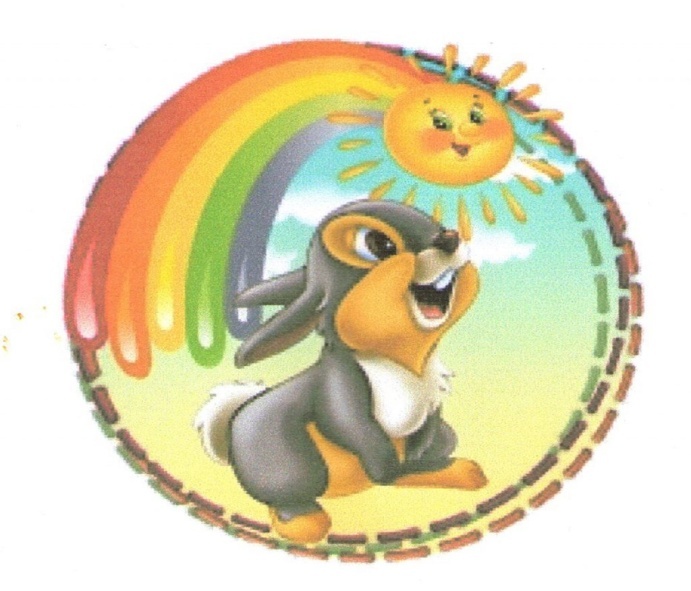 Педагог дополнительного образованияШляховая Н. С.п. Тазовский2019 г.           2018 – 2019 учебный  год был очень  насыщен!Воспитанники хореографического объединения «Солнечные зайчики» участвовали в культурно – массовых и спортивных  мероприятиях различного уровня, принимали участие в конкурсах и имеют следующие достижения:- участие на базе детского сада в таких мероприятиях как: торжественная линейка, посвящённая образования детской организации «Супер детки!»; концертная программа к юбилею детского сада;  ко дню Тазовского района; концертная программа в рамках конкурса «Воспитатель года – 2018!» и на др. мероприятиях;- участие воспитанников хореографического объединения «Солнечные зайчики»  с танцевальным номером «Коротышки» в праздничной Районной программе, посвящённой Дню учителя (дети из старшей группы «Непоседы»).  - участие воспитанников хореографического объединения «Солнечные зайчики»  с танцевальным номером «Украинская пляска»  в Районном торжественном мероприятии, посвящённом 88 летней годовщине Тазовского района (дети из подготовительных  к школе групп «Курносики» и «Почемучки»); - участие в Районном спортивном мероприятии «Папа, мама, я – Спортивная семья!» с танцем «Коротышки» (дети из старшей  группы  «Затейники»)  10.11.2018г.; - участие в IX Районной  Спортакиаде дошкольников Тазовского района с танцевальным номером « Россия вперёд!» 12.04.2019 г. (дети из подготовительных к школе групп «Курносики» и «Почемучки»); - диплом победителя (I место) в IV Международном конкурсе для детей и молодёжи «Юные таланты» за танцевальный номер «Украинская пляска» от 26.12.2018 г. № ZT 417-43482 (дети из подготовительных  к школе групп «Курносики» и «Почемучки»); - диплом I степени за участие во Всероссийском творческом конкурсе «Снег искрится серебром» с шуточным танцем «Маши и медведь» от 25.02.2019г. № PI – 2019 – 1501 – 1670  (дети из подготовительной  к школе группы «Курносики»); - диплом победителя  (I место) в окружном конкурсе «Северное сияние» за танец «Ритмы Кавказа» от 29.12.2018 г. № 1171(МенглибаеваСуюмбике, Юнусов Магомедкамиль); - диплом лауреата I степени Второго Всероссийского конкурса «Таланты России» за танец «Мамино счастье» от 20.02.2019 г. № 8217(дети из старшей группы «Непоседы»); - диплом лауреата XXX  Районного конкурса художественного творчества «Полярная звезда – 2019»  творческое объединение «Солнечные зайчики» танец «Украинская пляска» (дети из подготовительных  к школе групп «Курносики» и «Почемучки»); - диплом 1й степени XXX  Районного конкурса художественного творчества «Полярная звезда – 2019»  творческое объединение «Солнечные зайчики» танец «Коротышки» (дети из старших групп «Непоседы», «Затейники»); - диплом лауреата  II степени Всероссийского конкурса – фестиваля «Новые имена» с танцем «Коротышки» от 09.04.2019г. № 4182» (дети из старших групп «Непоседы», «Затейники»).   Планируем не останавливаться на достигнутом, готовить новые номера и радовать зрителей.